产品介绍：VM-S7A  2．4G嵌入式阅读器模块是专门针对手持设备研发的一款嵌入式2.4GHz有源射频识别阅读器模块。与主机通讯采用异步串行通信接口，供电电源采用3.3V直流电源，具有体积小，功耗低等特点，可方便嵌入到各种便携式数据采集设备中。 应用领域：手持设备、平板电脑、嵌入式读写器等。产品接口说明：硬件接口：UART@3.3V；通信参数：波特率115200，8位，无校验，停止位1；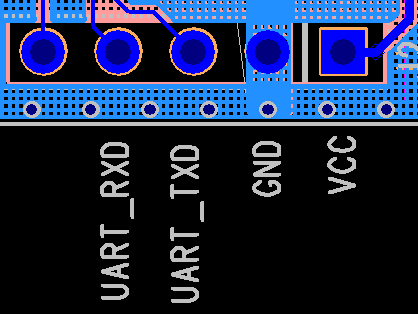 产品参数：2.4G嵌入式阅读器模块VM-S7A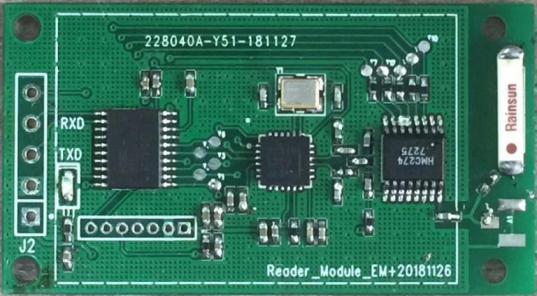 产品型号VM-S7A  射 频 参 数	射 频 参 数	工作频段2.4 GHz ～ 2.483 GHz调制方式GFSK空中速率1Mbps通信接口异步串行通信接口（UART）射频识别距离3m～30m通信速率115200bps防冲突性能同时读取100PCS标签识别速度100Km/h电 气 参 数电 气 参 数输入电压3.3V最大工作电流< 20mA 物 理 参 数物 理 参 数尺寸44mm x 25mm x 2.5mm环 境 参 数环 境 参 数工作温度-20 ℃～65 ℃ 存储温度-40℃～85℃